Gymnastics for All – Hinckley Disability Gymnastics Floor and Vault Competition 2018 Entrance FormHosted by Hinckley Gymnastics ClubPlease complete and return this entry form to jack.duggan@british-gymnastics.org Competition detailsClub detailsJudges’ detailsIf you can nominate more than one qualified judge that would be ideal to support the competition. If you don’t have a judge, please contact the British Gymnastics Competition Coordinator to discuss support options.Coaches’ detailsNote: BG coaching ratios still apply.Entry payment detailsCost per competing gymnast: £5.00 per gymnastCost per spectator: Note: Spectator tickets can be purchased from the club on the day of the event. If you have a large group, please contact the festival organiser to discuss options.Cost for no allocated judge: £15Please ensure the correct amount is paid upon entry. Without payment, entry will not be counted.Thank youWe are looking forwards to seeing you at our eventHinckley Gymnastics ClubGymnasts’ detailsIf you wish to enter additional gymnasts please complete another entry form.         Please list entries in order or level and age e.g. Level 1 then Age 5 – 7yrsCompetition venueHinckley Gymnastics ClubHinckley Gymnastics ClubHinckley Gymnastics ClubHinckley Gymnastics ClubHinckley Gymnastics ClubTime:9:00am9:00amDate(s):Date(s):22/09/2018Competition organiser:Jack Duggan0758451763507584517635jack.duggan@british-gymnastics.orgjack.duggan@british-gymnastics.orgClub name:Club contact name and number:Expected/estimated number of spectators:NameMost relevant judging qualificationBG no.Contact no.Email addressNameGenderBG no.Contact no.Emergency contact no.Supervising coachMust be BG Gold, Joint Gold or Life Member.Supervising coachMust be BG Gold, Joint Gold or Life Member.Supervising coachMust be BG Gold, Joint Gold or Life Member.Supervising coachMust be BG Gold, Joint Gold or Life Member.Supervising coachMust be BG Gold, Joint Gold or Life Member.Assisting coaches (where appropriate)Must be BG Silver (if level 1), Gold, Joint Gold or Life Member.Assisting coaches (where appropriate)Must be BG Silver (if level 1), Gold, Joint Gold or Life Member.Assisting coaches (where appropriate)Must be BG Silver (if level 1), Gold, Joint Gold or Life Member.Assisting coaches (where appropriate)Must be BG Silver (if level 1), Gold, Joint Gold or Life Member.Assisting coaches (where appropriate)Must be BG Silver (if level 1), Gold, Joint Gold or Life Member.Helpers (where appropriate)Don’t require membership but must be accompanied by a named coach (above) at all times.Helpers (where appropriate)Don’t require membership but must be accompanied by a named coach (above) at all times.Helpers (where appropriate)Don’t require membership but must be accompanied by a named coach (above) at all times.Helpers (where appropriate)Don’t require membership but must be accompanied by a named coach (above) at all times.Helpers (where appropriate)Don’t require membership but must be accompanied by a named coach (above) at all times.AdultChild (under 16 years)Infant (under 3 years)£5.00£0.00£0.00BACs transfer:BACs transfer:Name:Account number:Sort code:Reference:Gymnast nameGenderClassificationClassificationClassificationClassificationClassificationClassificationClassificationD.O.B.BG no.LevelAge categoryGymnast nameGenderVisualPhysicalHearingMentalIntellectualLearningDetailD.O.B.BG no.LevelAge category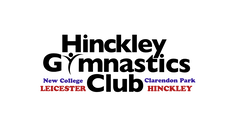 